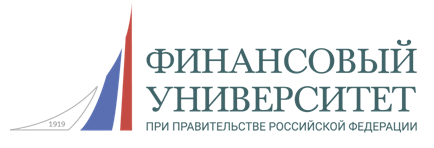 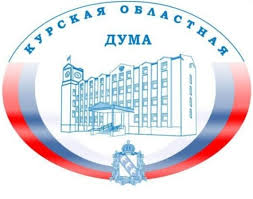 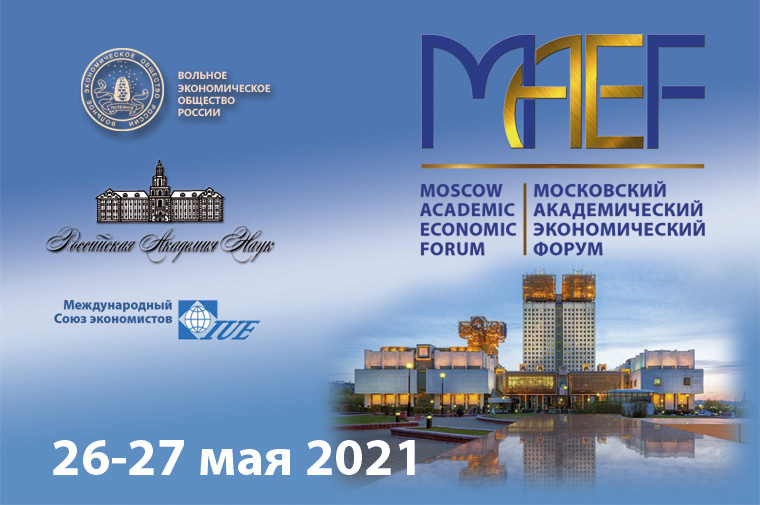         Курский филиалФинансового университета         Курская      при Правительстве 	            областная   Российской Федерации 	      ДумаXXII Международная научно-практическая конференция«Социально-экономическое развитие России: проблемы, тенденции, перспективы» (ФА-24)12  мая  2023 годаг. Курск, ул. Ломоносова, д. 3с проведением 12  мая  2023 года в 1000 (мск)  Пленарной сессиии Интерактивной площадки «Вызовы глобальной трансформации XXI века: национальный уровень и региональное измерение»и 12 мая  2023 года в 1400 (мск) Панельных секционных заседаний – Экспертных и Проектных сессий (в т.ч. молодежных)«Современные научные доктрины устойчивого социально-экономического роста и практика антикризисного развития России и регионов»Председатель организационного комитета:Директор Курского филиала Финуниверситета,доктор экономических наук, профессорИльин Алексей ЕвгеньевичЗаместитель председателя оргкомитета:Заведующий кафедрой «Экономика и финансы» Курского филиала Финуниверситета,кандидат экономических наук, доцентВоробьёв Юрий НиколаевичДля участия в конференции приглашаются научно-педагогические работники, практики – представители различных сфер бизнеса, руководители и специалисты региональных и муниципальных органов власти, студенты и молодые ученые, а также все лица, проявляющие интерес к рассматриваемым проблемам.Формы участия в конференции:Очное участие с докладом / выступлением и публикацией статьи; 12 мая в 1000 (мск)Для получения сертификата участника (очного) необходимо зарегистрироваться:--------------------------------------------------2. Онлайн выступление с устным докладом с получением диплома первой степени бесплатно. Подключиться к конференции 12 мая в 1400 (мск)  по ссылке в браузере:https://jazz.sber.ru/dz2tjk?psw=OAQHFUAWFgNcFAADHwIBEFMeHQКод конференции: dz2tjk@jazz.sber.ru Пароль: wep2rsu5• Заочное участие с публикацией статьи;• В качестве слушателя с возможностью участия в обсуждении докладов и вопросами спикерам (без доклада, без публикации).ОЧНОЕ (в т.ч. ОНЛАЙН) УЧАСТИЕ В РАБОТЕКОНФЕРЕНЦИИ И ПОЛУЧЕНИЕСЕРТИФИКАТОВ ДЛЯ ОЧНЫХ И ОНЛАЙН(в электр. виде) УЧАСТНИКОВ БЕСПЛАТНОКонтактные лица для участия в конференции:кандидат экономических наук, доцентВоробьёв Юрий Николаевич,тел. +7-903-873-14-24 (по очному участию и организационным вопросам)Горохов Александр Анатольевичтел. +7-910-730-82-83 univerkursk@yandex.ru(по онлайн, заочному участию и организационным вопросам)Основные направления работы конференции:Тренды современных трансформаций экономики и общества в условиях пандемии и антироссийских санкций.Инструменты государственного регулирования социально-экономического развития и поддержки бизнеса.Меры фискальной и денежно-кредитной политики, направленной на восстановление экономики.Специфика регулирования социально-экономического развития на региональном и муниципальном уровне.Научная и инновационная деятельность для восстановления устойчивого развития.Проблемы управления современными предприятиями, интегрированными и сетевыми структурами.Правовое регулирование социально-экономического развития.Социальное партнёрство в период кризиса.________________________________________________________Требования к публикациям и их оформлению:Принимаются оригинальные авторские работы объемом от 3 страниц.Уникальность статьи не менее 60 % (отчет проверки в системе «Антиплагиат» должен прикладываться вместе со статьей).От одного автора (соавтора) не более 3 статей. Количество авторов в статье не более трех.Статьи от студентов без научных руководителей не принимаютсяПоля –  с каждой стороны; шрифт – Times New Roman, кегль 14, межстрочный интервал – одинарный; сноски по тексту, красная строка (отступ) по тексту – 1 см.Название статьи – ЗАГЛАВНЫМИ БУКВАМИ, жирным шрифтом, выравнивание по центру.ФИО авторов полностью, ученая степень, звание, должность – курсив, по центру.Наименование организации полностью – курсив, по центру.Аннотация – курсив, кегль 14.Основной текст статьи.Список литературы (5-15 наименований; на все источ-ники из списка – обязательны ссылки в тексте статьи; работы автора(ов) публикуемой статьи – не более 1/3 списка литературы к этой статье; УБЕДИТЕЛЬНАЯ ПРОСЬБА – соблюдать нормы научной этики).В конце статьи укажите ФИО получателя полностью, почтовый адрес с указанием индекса     (по этому адресу будет выслан сборник матери-  алов   в  течение   20  дней   после  даты  проведения), телефон, e-mail (ОБЯЗАТЕЛЬНО), номер секции, расшифровка оплаты (за что именно была оплата).Представление документов (статьи, отчеты о проверке в «Антиплагиате» и квитанции об оплате) до 12 мая 2023 года (включительно)                        в Организационный комитет конференции только
по электронной почте univerkursk@yandex.ruКаждому участнику, оплатившему оргвзнос, будет выслан в электронном виде сборник по итогам конференции с присвоением ISBN и регистрацией постатейно в РИНЦ в течение 20 дней с даты конференции.Для публикации научных статейоплачивается организационный взносМинимальный объем статьи для сборника –                                3  страницы.Стоимость участия и опубликования статьи:Стоимость публикации одной статьи (3 стр.), включая сборник в электронном виде – 400 рублей.Каждая дополнительная страница – 100 рублей.Стоимость сборника в бумажном виде – 500 рублей. Оплачивается дополнительно, включая почтовую отправку, в страны СНГ – 15 долларов.Стоимость диплома участника в электронном виде – 150 рублей, включая стоимость почтовой пересылки. Стоимость диплома участника в бумажном виде – 200 рублей, включая стоимость почтовой пересылки.Стоимость дополнительного сборника в бумажном варианте – 500 рублей, для участников из стран СНГ – 15 долларов, включая стоимость почтовых расходов.Присвоение DOI статье журнала или сборника – 300 рулей за статью.Оргвзнос необходимо перечислить по следующим реквизитам:1. по номеру телефона +7-910-730-82-832. на карту Сбербанка 54694009 759071013. на расчетный счет в банке: Индивидуальный предприниматель Горохов Александр Анатольевич, 305018, г. Курск, ул. Черняховского, д. 33ИНН 463001859833, КПП 463201001Банк получателя  Центрально-Черноземный филиал ООО «Экспобанк», г. Курск, р/c 40802810116000000733  к/сч 30101810345250000330   БИК 043807330Для участников из СНГ возможна оплата Золотая корона, Колибри и др.В графе вид платежа указать: «ФА-24. Фамилия».Контактное лицо для публикации научных статей: ИП Горохов Александр Анатольевич тел. 8-910-730-82-83 (по заочному участию и вопросам публикации в сборнике трудов)univerkursk@yandex.ru  https://vk.com/nauka46О Б Р А З Е Ц   оформления  статьиСИСТЕМА ВЗАИМОДЕЙСТВИЯ ФУНДАМЕНТАЛЬНОЙ НАУКИ И МАЛОГО БИЗНЕСАСтепанова Дарья Михайловна, студент,(e-mail: alr-litdwye@gmail.com)Научный руководитель -Рыбакова Анна Петровна, канд. экон. наук, доцент, доцент кафедры «Менеджмент и маркетинг»(e-mail: APRybakova@fa.ru)Финансовый университет при Правительстве Российской Федерации, Курский филиал,г. Курск, РоссияВ современных условиях трансформации экономики и общества наука воздействует на производство посредством разработки и внедрения инноваций – опирающихся на научные разработки и исследования новых технологий и/или продуктов. В этой связи, любой значимый и ценный для науки результат обретает рыночную состоятельность после успешной реализации инновационного этапа.Ключевые слова: социально-экономическая трансформация, фундаментальные научные исследования, малый инновационный бизнес.…….Текст статьи…….Список литературы1.	…2. …Stepanova Darya M., student,Scientific supervisor - Rybakova Anna P., candidate of economical sciences, associate professor (e-mail: APRybakova@fa.ru) Financial University under the Government of the Russian Federation, Kursk branch (e-mail: alr-litdwye@gmail.com) SYSTEM OF INTERACTION BETWEEN BASIC SCIENCE AND SMALL BUSINESSAbstract. In modern conditions of economic and social transformation, science influences production through the development and implementation of innovations – based on scientific research and research of new technologies and/or products. In this regard, any significant and valuable result for science becomes marketable after the successful implementation of the innovation stage.Keywords: socio-economic transformation, basic scientific research, small innovative business.